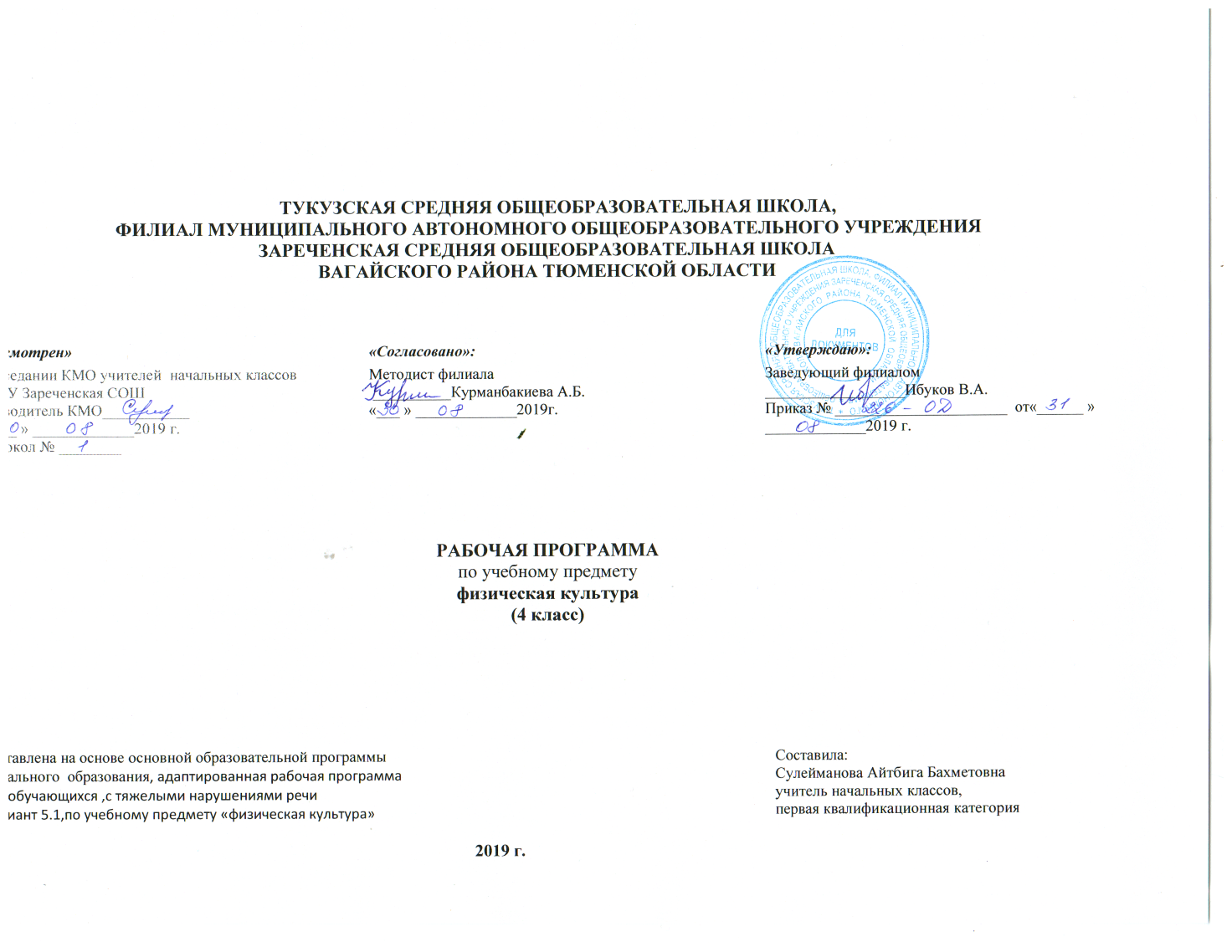                                             Адаптированная рабочая программа для обучающихся ,с тяжелыми нарушениями речивариант 5.1,по физической культуредля 1-4 класса,начальное общее образование                                                Планируемые результаты:Пространственная ориентация в помещение, элементарные пространственные понятия (впереди, сзади, вниз, верх, направо, налево, в стороне) и понятия направлений движений (вперед, назад, вниз, вверх, направо, налево, в сторону, в конкретных заданиях).Знание частей тела человека: голова-лицо, затылок, лоб, Подбородок, шея; туловище- спина, грудь, живот, бок, поясница; руки- плечо, локоть, кисть, пальцы; ноги- колено, стопа, пятка, носок, пальцы.Понятия, обозначающие отдельные элементарные виды движений (знание их и умение выполнять по словесной инструкции): поднять(ся) – опустить(ся), согнут(ся) – разогнуть(ся), наклонить(ся) – выпрямить(ся), повернуть(ся), сесть (сидеть), встать (стоять), идти – бежать, лечь (лежать), перелезать, ползать, броать, (бросить, подбросить, перебросить), поднять, ловить, поймать.Умение выполнять по команде следующие исходные положения: «лежа» (на спине, на животе, на боку), «сидя» (на скамейке, на стуле, на полу), «стоя».Умение бросать и ловить мяч.Соблюдать правила игры.Содержание программы:Программа по адаптивной физической культуре включает 2 раздела:1. «Коррекционные подвижные игры»«Физическая подготовка»2.Раздел «Коррекционные подвижные игры» включает элементы спортивных игр и спортивных упражнений, подвижные игры. Основными задача являются формирование умения взаимодействовать в процессе игры, соблюдать правила игры.3.Раздел «Физическая подготовка» включает построения и перестроения, общеразвивающие и корригирующие упражнения.                    Календарно- тематическое планирование по учебному предмету:                                                «Адаптивная физическая культура»№Тема урокаКол-во часовДата1 четверть1 четверть1 четверть1 четверть1Принятие исходного положения для построения и перестроения (основная стойка, стойка «ноги на ширине плеч» («ноги на ширине ступни»))42Представление о построение в колонну по одному, в одну шеренгу23Представление о перестроение из шеренги в круг22 четверть2 четверть2 четверть2 четверть4Размыкание на вытянутые руки в стороны, на вытянутые руки вперед повороты на месте направо, налево35Произвольный вдох (выдох) через рот (нос)26Произвольный вдох через нос (рот), выдох через рот (нос)23 четверть3 четверть3 четверть3 четверть7Одновременное (поочередное) сгибание (разгибание) пальцев18Противопоставление первого пальца остальным на одной руке (одновременно двумя руками), пальцы одной руки пальцам другой руки поочередно (одновременно)29Сгибание пальцев в кулак на одной руке с одновременным разгибанием на другой руке210Круговые движения кистью212Сгибание фаланг пальцев214Круговые движения руками в исходном положении «руки к плечам»24 четверть4 четверть4 четверть4 четверть15Движения плечами вперед (назад, вверх, вниз)216Движения головой: наклоны вперед (назад, в стороны), повороты, круговые движения217Круговые движения прямыми руками вперед (назад)218Движения стопами: поднимание, опускание, наклоны, круговые движения2